                        SZPITAL SPECJALISTYCZNY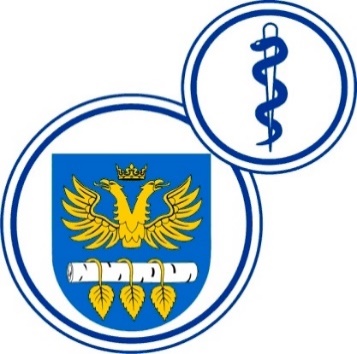 W BRZOZOWIEPODKARPACKI OŚRODEK ONKOLOGICZNYim. Ks. Bronisława MarkiewiczaADRES:  36-200  Brzozów, ul. Ks. J. Bielawskiego 18tel./fax. (13) 43 09 587www.szpital-brzozow.pl         e-mail: zampub@szpital-brzozow.pl_____________________________________________________________________________Sz.S.P.O.O. SZPiGM 3810/40/2023                                  Brzozów, dnia 21.06.2023 r.Dotyczy Postępowania o udzielenie zamówienia publicznego na usługę dzierżawy macierzy dyskowych wraz z przełącznikami i zasilaniem awaryjnymSygn. sprawy Sz.S.P.O.O. SZPiGM.3810/40/2023      	W związku z pytaniem złożonym w niniejszym postępowaniu, Zamawiający udziela następującycej odpowiedzi:  Pytanie nr 1Czy Zamawiający wymaga od Wykonawcy podania modeli oraz producentów oferowanego sprzętu? Wykonawca nie doszukał się nigdzie takiej informacji                          a w większości postepowań jest to wymagane na etapie składania ofert. Ponadto nie wymagając takiej informacji od Wykonawców, Zamawiający nie wie, czy zaoferowane modele spełniają parametry funkcjonalne przez niego wymagane i na etapie oceny ofert nie wie jaki sprzęt zostaje mu zaoferowany. Prosimy o potwierdzenie, że Zamawiający nie wymaga podania modelu oraz producenta lub jeśli wymaga o wskazanie miejsca,                     w którym Wykonawca ma podać takie dane w ofercie.Odpowiedź:Zamawiający wprowadza wymóg podania nazw producentów i modeli zaoferowanego sprzętu. W związku z powyższym Zamawiający modyfikuje treść załącznika nr 1                        do SWZ. Zmodyfikowany załącznik nr 1 do SWZ stanowi załącznik do odpowiedzi                     na pytanie.